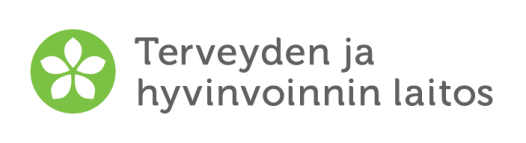 OvttasbargosoahpamušÁššehasa namma: Riegádanáigi: Bargoválbmejeaddji namma: Bargoválbmejeaddji govvida áššehassii IPS-bargoválbmema muttuid ja doaibmanprinsihpaid (geahča Doaibmanmállegovvádus: IPS-válbmema árvvut ja prinsihpat ja bálvalusa vihtta muttu.)IPS-bargoválbmema muttut oanehaččat: 1. Balvalussii ohcaleapmi; soahpan bargoohcciáššehasain2. Máhtu gárten; ámmátlaš profileren3. Johtilis barggu ohcan; rabas bargomárkanat4. Bargan bargoaddiáššehasain; doarjagis soahpan 5. Bargogaskavuođa bajásdoallama doarjja; doarjja barggus ja bargosaji olggobealdeDáinna skoviin ollašuhttojuvvo vuosttas muddui gullevaš soahpan áššehasain, guhte ohccá barggu.Háliidatgo álgit bargoválbmenprosessii čuovvumiin vihtta muttu, mat leat bajábealde govviduvvon? ………………………………………………………………………………………………………………………………………………………………………………………………………………………………………………..………Makkár sávaldagat dus leat IPS-bargoválbmema hárrái? ………………………………………………………………………………………………………………………………………………………………………………………………………………………………………………..………Dohkkehatgo, ahte ulbmilin lea johtilis barggu oažžun, muhto barggu oažžuma ii sáhte dáhkidit?………………………………………………………………………………………………………………………………………………………………………………………………………………………………………………..………Sávatgo, ahte válbmemis ja/dahje bargosajis váldit vuhtii muhtun ášši, mii laktása du identitehtii (omd. kultuvrralaš duogáš, oskkoldat dahje vuođđodoaladumit, sohkabealle-identitehta, ded)?………………………………………………………………………………………………………………………………………………………………………………………………………………………………………………..………Oktavuođadoallan vejolaš bargoaddiide Bargoválbmejeaddji muitala áššehassii, ahte son oažžu válljet, leago válbmejeaddji njuolga oktavuođas vejolaš bargoaddiide áššehasa áššiin. Go čuolbmat ođđa bargogaskavuođa, addá áššehas juohke bargoaddi buohta miehtama oktavuođadoallamii Skoviin C Bargogaskavuođa álggaheapmi dahje C 2) Dárbbumielbargu (Keikkatyö). Skovit C ja C 2) leat primárat Ovttasbargosoahpamuša ektui, jos skoviin bohtet ovdan ruossalasvuođat. Makkár ávki das sáhttá leat, jos bargoválbmejeaddji livččii du beales oktavuođas vejolaš bargoaddiide?………………………………………………………………………………………………………………………………………………………………………………………………………………………………………………..………Sáhtášiigo dat hehttet muhtun láhkai?………………………………………………………………………………………………………………………………………………………………………………………………………………………………………………..………Oažžugo bargoválbmejeaddji leat du beales oktavuođas vejolaš bargoaddiide? Sáhtát nuppástuhttit oaivilat goas beare.   Oažžu leat oktavuođas   Ii oaččo leat oktavuođas   Áššehas ii leat vel mearridan Leatgo muhtun áššit, maid it háliidivčče ahte bargoválbmejeaddji muitala vejolaš bargoaddiide?………………………………………………………………………………………………………………………………………………………………………………………………………………………………………………..………Eará maid lasihit:………………………………………………………………………………………………………………………………………………………………………………………………………………………………………………..………Jos mearridit, ahte bargoválbmejeaddji ii leat oktavuođas vejolaš bargoaddiide, makkár veahki sávat bargoválbmejeaddjis?   Rabas bargosajiid ohcan    	  Ohcamušaid čállin  Ánsologahallama ráhkadeapmi	  Iežas givrodagaid earuheapmi	  Bargojearahallamii ráhkkaneapmi 	  Eará, mii? ………………………………………………………………………………………………………………………………………………………………………………………………………………………………………………..………_______________________________________    Bvm: _______________Áššehasa vuolláičálus_______________________________________    Bvm: _______________Bargoválbmejeaddji vuolláičálus